U ponedjeljak 23. travnja 2018. u OŠ Kustošija obilježavamo Svjetski dan knjige, Dan hrvatske knjige i Noć knjigePROGRAM:I. DNEVNI PROGRAMSilvija Šesto, književnica       13.00  – 14.00 sati za učenike 3. i 4. razredaJelena Pervan, književnica    16.00  – 17.00 sati za učenike 1. i 2. razredaII. VEČERNJI PROGRAM  17.30 – 20.30 sati  za učenike 5. –  8. razredaTamara Martinović, učenica 6.a razreda –  „More“, D. Tadijanović Uvodna riječ ravnateljice Gordane Kajić, prof. hrvatskoga jezika i književnostiNina Marenić, učenica 6.c , literarni rad „Zagrljaj proljeća“(šk. zad.), Pjevanje i recitacija pjesme „Wanderers Nachtlied“ („Putnikova noćna pjesma“) J. W. von Goethea na njemačkom jeziku i u prepjevu na hrvatski jezik. Učenici Mate Beljan i Ivan Stjepanović (6.a raz.), učitelji Darija Sever i Hrvoje Banaj     H. Banaj, prof. i glazbeni umjetnik govori o prevođenju poezije.Tamara Lovey,  književnica6.  Nika Loborčec i Dora Povrženić, učenice 4.a – scenska igra „Bazlamača“ Luka Zrnić, učenik pjesnik, 7.b razredDorta Jagić, pjesnikinjaMarlena Musa, učenica 8.a razreda, violina          10. Šimun Boras,učenik 6.b razreda  –  „Tanjur leteći“, Luko Paljetak           11. „Jeste li znali?“ – zanimljivosti o književnicima          12. Tarik Filipović, glumac i voditelj           13. Kviz „Znanje vrijedi“ Program i prostor oplemenit će nam i likovni radovi našeg učenika, mladog slikara Tita Vatroslava Čolaka, 6.a razreda.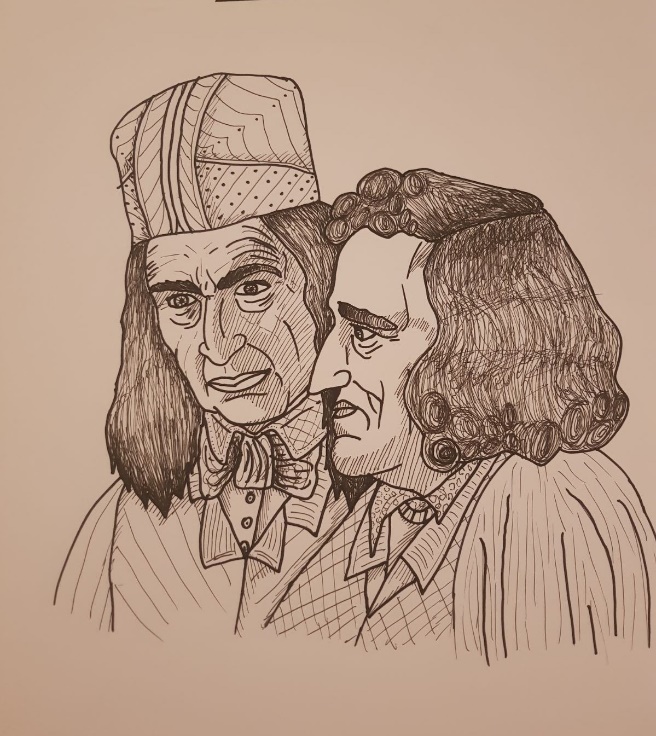 